LE “NOSTRE” OLIMPIADI DEL CLIMA INTRODUZIONESiamo la classe 2AM dell’Istituto Comprensivo “Parise” di Arzignano (plesso “Beltrame” di Montorso Vicentino). Lo scorso autunno abbiamo avuto la fortuna di partecipare ad un incontro organizzato dal consorzio Areca presso il quale la Dott.ssa Mancin ci ha spiegato attraverso filmati e discussioni di gruppo l’importanza di prendersi cura del proprio ambiente fin da piccoli. Alla fine dell’incontro ci è stato proposto di partecipare ad una competizione nella quale avremmo dovuto produrre un progetto artistico relativo alla salvaguardia dell’ambiente. Ne abbiamo discusso in classe insieme ai nostri professori e l’idea che ci è sembrata più originale è stata quella di un gioco in scatola poiché l’aspetto serio della consapevolezza climatica va ad unirsi con l’aspetto ludico. Infatti il gioco da noi pensato si propone sotto forma di quiz con domande inerenti l'ecocriticismo in tutti i suoi aspetti. Per realizzare questo progetto ci siamo innanzitutto divisi in quattro gruppi in base alle nostre preferenze e passioni. Un primo gruppo si sarebbe occupato della parte grafica del progetto, ossia la costruzione del tabellone da gioco, del puzzle, delle pedine e del dado. Un secondo gruppo si sarebbe occupato di formulare le domande in italiano, un terzo gruppo avrebbe pensato alle domande in inglese e l’ultimo avrebbe scritto un’introduzione al progetto e le istruzioni di gioco. Abbiamo pensato di formulare alcune domande in inglese perché in un mondo che viene ad essere sempre più multiculturale è fondamentale possedere dei concetti base anche in quella lingua che ormai è diventata la lingua franca.Il progetto ha richiesto vari mesi di progettazione in classe con la nostra docente di inglese e tre incontri pomeridiani conclusivi con l’aiuto della docente di arte per il lavoro grafico.IL TABELLONE DI GIOCO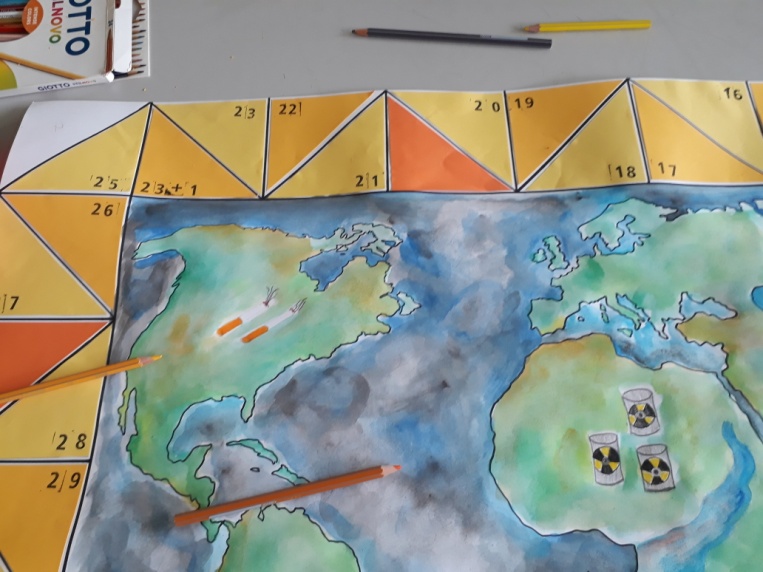 Come già accennato, il gioco si propone sotto forma di quiz. Vi è un primo poster con una rappresentazione del planisfero con i cinque continenti un una versione “sporca” (il mare presenta un colore grigiastro volto a richiamare l’inquinamento, si trovano delle sigarette, delle bottiglie di plastica, degli scheletri di pesce e barili di sostanze chimiche). Attorno a questo primo poster si trovano cinquantasei caselle di gioco consistenti in cinquanta domande (di cui una parte in inglese) e sei imprevisti. Vi è poi un secondo poster rappresentante anch’esso il planisfero ma in una versione “pulita” (il mare è di un colore azzurro intenso, con delfini, grano, fiori, farfalle, balene ed arcobaleni). Questo poster si presenta a pezzi come una sorta di puzzle. Ad ogni risposta corretta ogni giocatore ottiene uno o più pezzi di questo puzzle che vanno posizionati sopra alla corrispondente parte del mondo “sporco”. Il nostro messaggio in tal senso è che più una persona è informata e consapevole dei rischi dell’inquinamento, più facilmente questo può essere ridotto e cancellato. 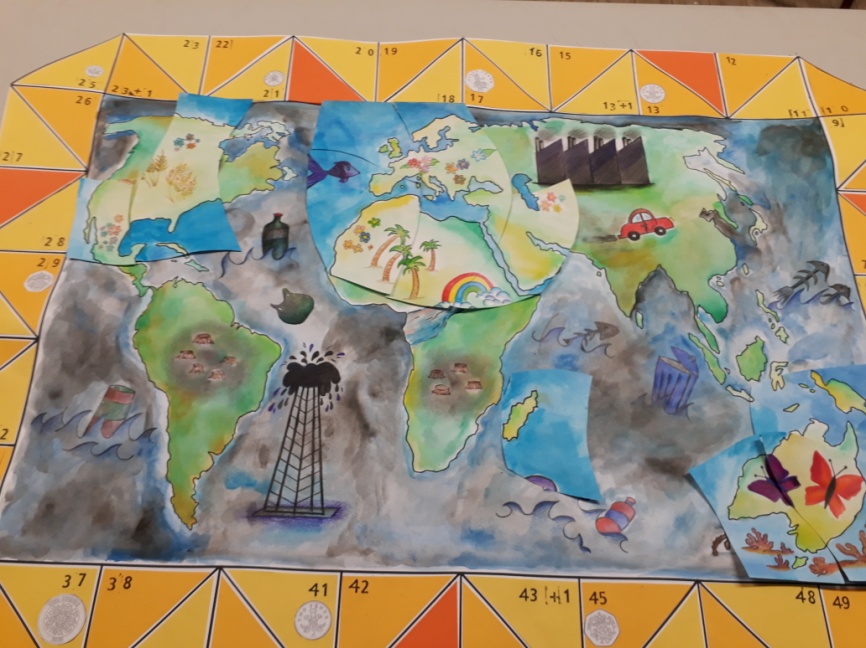 COMPOSIZIONE1 Tabellone  di gioco con  all’interno una poster formato A3 rappresentante una versione del mondo sporco e all’esterno, come contorno, 56 caselle di gioco (50 domande e 6 imprevisti).Un sacchetto contenente i pezzi del puzzle del mondo pulito, da applicare sul tabellone di gioco ogni volta che si risponde correttamente ad una domanda.tre pedine rappresentate da mezzi di trasporto ecologici (uno skateboard, dei rollerblades e un monopattino).un dado.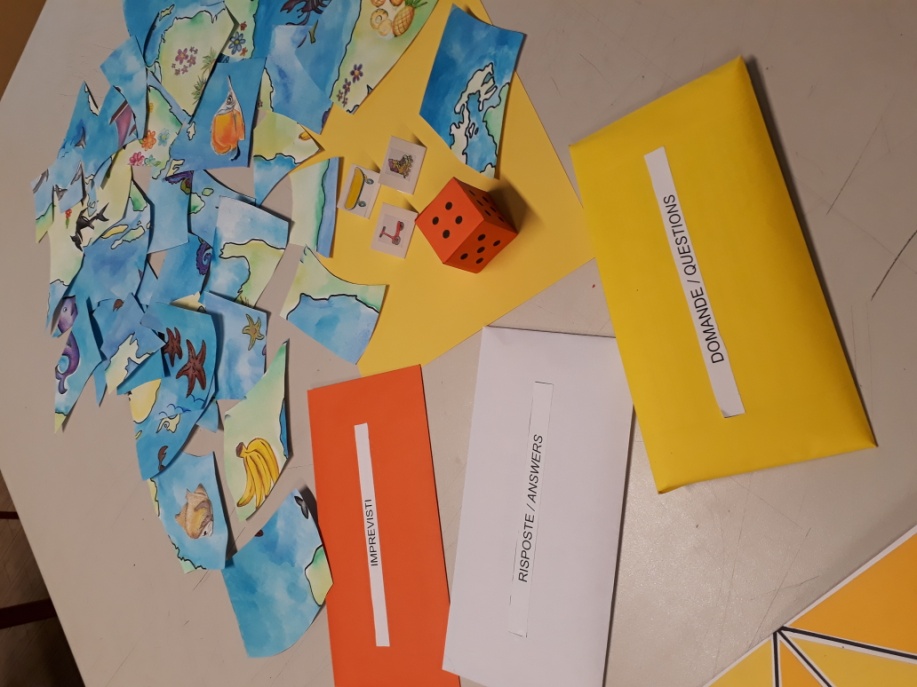 una busta gialla con, all’interno, le domande.una busta bianca con, all’interno, le risposte.una busta arancione con, all’interno, gli imprevisti (ad esempio torna alla casella numero…. ; salta un turno).REGOLEIl gioco prevede un numero di giocatori da tre a sei. A turno ogni giocatore tira il dado e procede nelle caselle a seconda del numero. Una volta arrivato nella casella corrispondente al numero uscito nel dado il giocatore alla sua destra legge la domanda. Se il giocatore risponde correttamente ottiene un pezzo di puzzle del mondo pulito da posizionare nel poster del mondo sporco. Se risponde sbagliato si ferma e tocca al giocatore seguente. Nel caso il giocatore rispondesse correttamente alla domanda in lingua inglese ottiene due caselle anziché una. 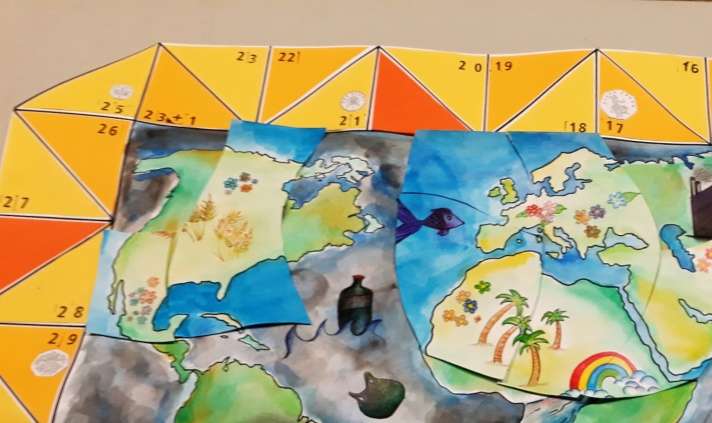 Ci sono tre tipi di caselle:Gialle: domande in italiano.Gialle con il simbolo della sterlina: domande in inglese.Arancioni: imprevisto.Ogni giocatore può rispondere ad un massimo di tre domande di fila. Dopo aver risposto correttamente a tre domande e aver tirato il dado tre volte il turno passa al giocatore successivo. Vince il giocatore che per primo raggiunge la casella d’arrivo. A questo punto il giocatore vincente si unisce all’ultimo giocatore in classifica. E così per tutti gli altri che raggiungono il traguardo.Il gioco può considerarsi concluso solo quando tutti i tasselli del puzzle sono stati posizionati sul poster del mondo sporco, creando così un mondo ideale senza inquinamento.LE DOMANDELE RISPOSTESperiamo vi sia piaciuta la nostra idea!Thanks for your attention!La classe 2AM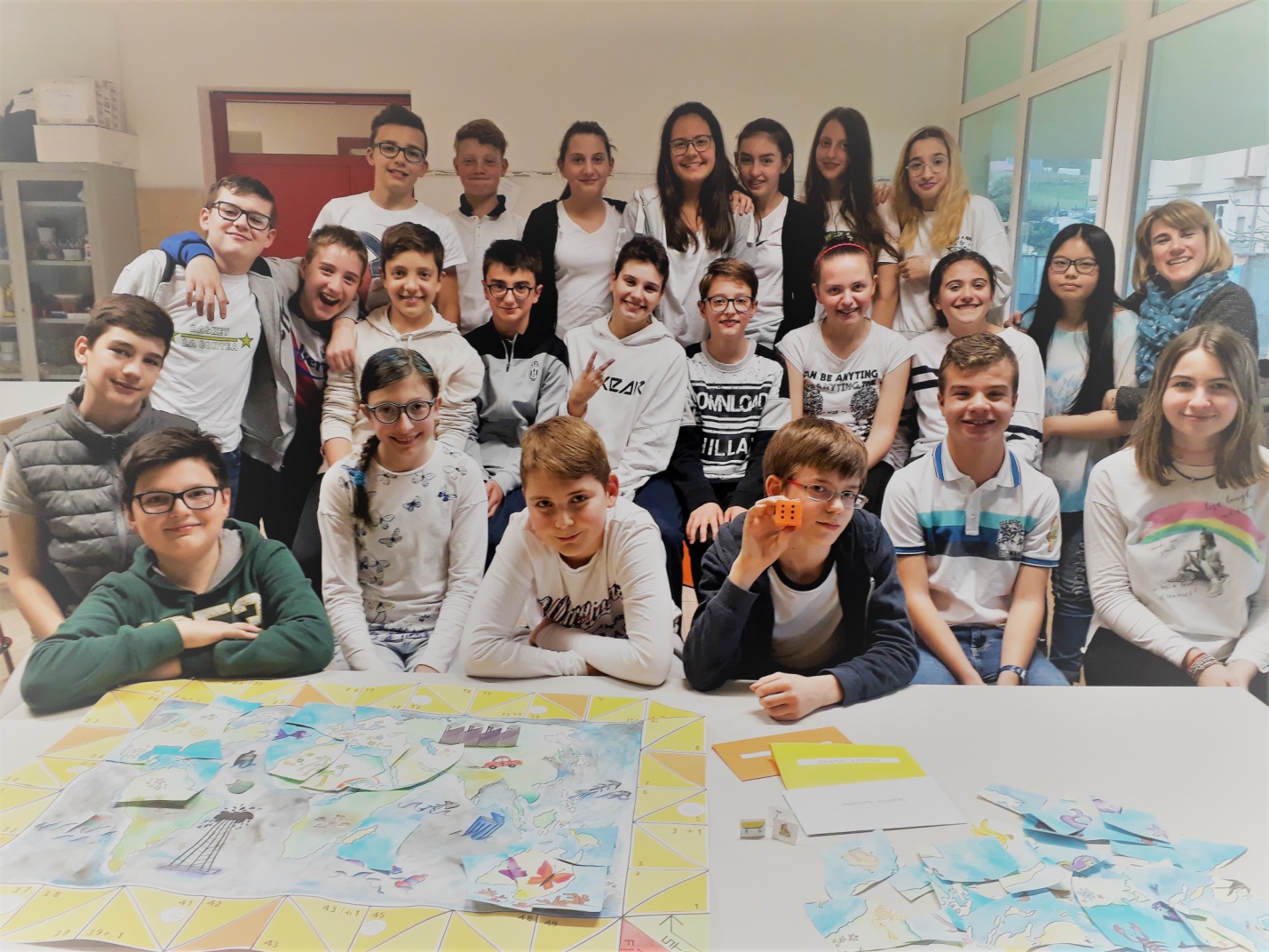 1 Quali sono i principali gas serra?
(citarne almeno due)2 Come si chiama l'unità di misura della pressione atmosferica?a) kw (kilowatt)b) m (metro)c) hPa (etto pascal)d) cal (caloria)3 Che cos’è il protocollo di Kyoto?4 Che cos’è l’Ozono?a) Un gasb) Un tipo di bevandac) Un presidente giapponesed)Il fumo che esce dal camino5 (Inglese)  What is the most populous city in the world?  6 Che cosa sono le piogge acide?7 Cos'è la pressione idrostatica?a)La pressione che c’è nei dolcib)La pressione che c’è nel marec)La pressione che c’è nelle personed)La pressione che c’è nella fruttaimprevisto8 Che cos’è la CO2?9 Qual è il paese più inquinato al mondo?a) Nepalb) Austriac) Spagnad) Cina10 Cos'è l’inquinamento?11Da quali atomi è formata l’acqua?    a) Carbonio e Ossigeno    b) Idrogeno e Carbonio   c) Ossigeno e Idrogeno    d) Petrolio e Carbonio12 L’UE ha fissato un traguardo: ridurre del 20% le emissioni di gas serra. Entro quale data?imprevisto13 (Inglese) How many types of pollution do you know? (say at least two)14 Cos’è l’inquinamento idrico?15 Quali di questi oggetti inquinerebbe di più se gettato nel WC? a) un pezzo di tortab) un cotton fiocc) un’olivad) un pezzo di carta Igienica16 Che cos’è la COP21?17 (inglese)What are the 6 R’s of Green Living? (say at least two)18 Che cosa si intende per “PCB”?a) Policlorofluorocarburib) Policlorobifenilic) Policromaticibid) Percollaborati19 Che cosa si intende per “sostanze bioaccumulabili”?a) Le sostanze che, salendo nella catena alimentare, tendono a ridursib) Le sostanze che, scendendo nella catena alimentare, tendono ad accumularsic) Le sostanze che, salendo nella catena alimentare, tendono ad aumentared) Le sostanze che, salendo nella catena alimentare, tendono ad aggregarsi20 Quali di queste sostanze inquinanti possono provenire dalle abitazioni?a) Acqua deuteratab) Acqua salatac) Detergenti sinteticid) Escrementi boviniimprevisto21(inglese) What are the main causes of pollution? (say at least two)22 Quali delle seguenti sostanze inquinanti possono provenire dalle attività industriali?a) Diserbanti e pesticidib) Composti fertilizzantic) Escrementi bovinid) Acidi, solventi e metalli pesanti23 Qual tra questi sono i “metalli pesanti”?a) Pb e Hg (piombo e mercurio)b) Pb e K (piombo e potassio)c) Na e Hg (sodio e mercurio)d) Na e K  (sodio e potassio)24 Quali delle seguenti sostanze inquinanti possono provenire dalle attività agricole? (due risposte sono corrette)a) Diserbanti e pesticidib) Composti fertilizzantic) Escrementi bovinid) Acidi, solventi e metalli pesanti25 (inglese) When did pollution start?       a) in Stone Age      b) in the Middle Age      c)during the Industrial Revolution      d)in Modern Age26Che cosa si intende per C.O.D?a) Domanda chimica di ossigenob) Composti organici deuteratic) Composto organoletticamente depauperatid) Composti o decomposti27Cosa si intende per “5R”?a)Rumore,Riduzione,Rompere,Recuperare,Riversareb)Riciclo,Riduzione,Raccolta,Riutilizzo,Recuperoc)Riciclo,Rimandare,Ritornare,Recupero,Riutilizzod)Riutilizzare,Restare,Riciclare,Ricerca,Riunireimprevisto28 Cos’è il WWF?a)Una rete wifib)Un sito di incontri molto famosoc)La più grande organizzazione mondiale per la conservazione della naturad)Un protocollo per eliminare i gas effetto serra 29 (inglese) What is ‘waste sorting’?30 Cos’è l’inquinamento acustico?a)un concerto di un gruppo hard rockb)quando si verifica un livello di rumore troppo altoc)un apparecchio per l’uditod)una ventola31 In che giorno si verificò il disastro di Cernobyl?a)26 aprile 1986b)18 novembre 1820c)26 aprile 1980d)6 marzo 199632 Che conseguenze negative può avere l’inquinamento acustico sulle persone?33 (inglese) What’s the Italian for “Greenhouse Effect”?34 Che cosa sono i PFAS?a)Sostanze Perfluoro Alchilicheb)Sostanza Pittura Acrilicac)Sostanze Pericolosa Africanad)Sostanza Polisaccaride Acarideimprevisto35 Che cos’è l’inquinamento luminoso?36 Quali sono le conseguenze principali dell’inquinamento luminoso?37 (inglese) What’s the English for “tempo atmosferico”?timeweather38 In quali settori vengono  impiegati PFAS?39 Che cos’è l’isola di plastica?40 Quali dei seguenti NON è un obiettivo per lo sviluppo sostenibile?a: Porre fine alla povertà in tutte le sue formeb: Garantire le condizioni di salute e il benessere per tuttic: regalare a tutte le ragazze che compiono 18 anni una borsa di Guccid: Promuovere una crescita economica duratura41(inglese)What is “Global Warming”?42 Cosa sono le emissioni di Co2  e perché fanno male al Pianeta?imprevisto43 Quale fra queste è la conseguenza peggiore dell’ inquinamento marino?A) l’acqua cambia coloreB) la fauna e la flora marittima muoionoC) le persone non possono più andare in crocieraD) gli squali usciranno dall’acqua e inizieranno a vivere sulla terra44 Qual è il fiume più lungo al mondo?45 (inglese) What is the less polluted city in the world? 46 In quante parti è diviso il continente americano?47 Che cos’è la Silicon Valley?48 Dove si trova la Silicon Valley?49 Qual è la città meno inquinata d’Italia?50 (inglese)How can we stop the pollution on daily basis? (say a least two ideas)1 Anidride carbonica, metano, vapore acqueo e ozono2 C: EttoPascal3 Il protocollo di Kyoto è un impegno che si sono presi molti stati e consiste nel ridurre le emissioni di gas serra4 A: un gas5 (Inglese) Shanghai6 Sono delle piogge che hanno un Ph < 7 (molto basso a causa dell’inquinamento). 7 B: la pressione che c’è nel mare8 La c02 è uno dei gas presenti nell’atmosfera, meglio conosciuta come anidride carbonica9 La Cina10 L'inquinamento è un'alterazione dell'ambiente, naturale o antropico, e può essere altrettanto di origine antropica o naturale.11C: Ossigeno e Idrogeno12 Entro il 205013 (Inglese) Noise Pollution, Soil/land pollution, Radioactive Pollution, Air Pollution, Water pollution, Light pollution 14 L'inquinamento idrico è un deterioramento legato agli ecosistemi che hanno come elemento principale l'acqua15 b un cotton fioc16 Una conferenza tenuta a Parigi nel 2015 con lo scopo di ridurre il riscaldamento globale17 (inglese) Refuse, Reduce, Reuse, Repair, Recycle, Rethink18 b) Policlorobifenili19 c) Le sostanze che, salendo nella catena alimentare, tendono ad aumentare20 c) Detergenti sintetici21(inglese) Industries, cigarettes, radiation, rubbish in rivers or in the nature...22 d) Acidi, solventi e metalli pesanti23 a) Pb e Hg (piombo e mercurio)24 a) Diserbanti e pesticidi       b) Composti fertilizzanti25 (inglese) in Stone Age 26 a) Domanda chimica di ossigeno27 b) Riciclo,Riduzione,Raccolta,Riutilizzo,Recupero28 c) La più grande organizzazione mondiale per la conservazione della natura29 (inglese) The process by which waste is separated into different elements.30 b)quando si verifica un livello di rumore troppo alto31 a) 26 aprile 198632 L'inquinamento acustico può causare nel tempo problemi psicologici, di pressione e di stress alle persone che ne sono continuamente sottoposte.33 (inglese) Effetto serra34 a) Sostanze Perfluoro Alchiliche35 L'inquinamento luminoso è un'alterazione dei livelli di luce naturalmente presenti nell'ambiente notturno. 36 Questa alterazione provoca danni di diversa natura: ambientali, scientifici, culturali ed economici.37 (inglese) b Weather38 Produzione di carta e cartone per uso alimentare, per rivestire le padelle antiaderenti.39 è un enorme accumulo di spazzatura galleggiante (composto soprattutto da plastica) situato nell'Oceano Pacifico.40 c) regalare a tutte le ragazze che compiono 18 anni una borsa di Gucci41(inglese)The world is getting hotter, and humans are responsible.42 La CO2, è uno dei gas presenti nell'atmosfera.Negli ultimi anni le attività industriali e la deforestazione hanno portato a un aumento allarmante di questo gas che contribuisce al riscaldamento globale del Pianeta e all'effetto serra43 b) la fauna e la flora marittima muoiono44 il Rio delle Amazzoni45 (inglese) Calgary, Canada46 in tre parti: America settentrionale, centrale e meridionale47 La Silicon Valley è una regione americana che ospita numerose start-up e società internazionali specializzate in tecnologia. 48 Sorge nella San Francisco Bay Area, nel Sud della California.49 Macerata50 (inglese) Don’t smoke, separate rubbish….